АДМИНИСТРАЦИЯЗыбинского сельского поселенияБелогорского районаРеспублики КрымПОСТАНОВЛЕНИЕ     18 июля  2019 года                         село Зыбины                                         № 80Об утверждении муниципальной Программы «Использование и охрана земель на территории муниципального образования Зыбинское сельское поселение Белогорского района Республики Крым на 2019-2021 годы» В соответствии со ст.ст. 11,12,13 Земельного кодекса РФ, Федеральным законом от 06.10.2003 № 131-ФЗ «Об общих принципах организации местного самоуправления в Российской Федерации», Уставом муниципального образования Зыбинское сельское поселение Белогорского района Республики Крым, администрация Зыбинского сельского поселенияПОСТАНОВЛЯЕТ:Утвердить муниципальную Программу «Использование и охрана земель на территории муниципального образования Зыбинскоое сельское поселение Белогорского района Республики Крым на 2019-2021 годы», согласно приложению.         2.   Настоящее постановление подлежит  опубликованию на официальной странице муниципального образования Зыбинское сельское поселение Белогорского района на портале Правительства Республики Крым rk.gov.ru в разделе «Белогорский район. Муниципальные образования района. Зыбинское сельское поселение», на  сайте администрации Зыбинского сельского поселения  в сети Интернет (зыбинское –сп.рф.). и на информационном стенде в здании администрации Зыбинского  сельского поселения по адресу: с. Зыбины ул. Кирова, 13.      3. Настоящее постановление вступает в силу со дня его опубликования.      4. Контроль за выполнением настоящего постановления оставляю за собой.Председатель Зыбинского сельскогосовета – глава администрации Зыбинскогосельского поселения 							Т.А. КнижникПриложение к постановлению администрации Зыбинского сельского поселения От    18.07.2019 г. № 80ПРОГРАММА  «Использование и охрана земель на территории муниципального образования Зыбинское сельское поселение Белогорского района Республики Крым на 2019-2021 годы» Раздел I. Паспорт программы по охране земель на 2019-2021годы. Раздел II. Содержание проблемы и обоснование необходимости ее решения программными методами.Земля - важнейшая часть общей биосферы, использование ее связано со всеми другими природными объектами: водами, лесами, животным и растительным миром, полезными ископаемыми и иными ценностями недр земли. Без использования и охраны земли практически невозможно рациональное использование других природных ресурсов. При этом бесхозяйственность по отношению к земле немедленно наносит или в недалеком будущем будет наносить вред окружающей природной среде, приводить не только к разрушению поверхностного слоя земли - почвы, ее химическому и радиоактивному загрязнению, но и сопровождаться экологическим ухудшением всего природного комплекса. Земля используется и охраняется в Российской Федерации как основа жизни и деятельности народов, проживающих на соответствующей территории. Эта формула служит фундаментом прав и обязанностей государства, занятия общества и землепользователей использованием и охраной земли в соответствии с действующим законодательством. Муниципальная программа «Использование и охрана земель на территории муниципального образования Зыбинское сельское поселение Белогорского района Республики Крым на 2019-2021 год», (далее – Программа) направлена на создание благоприятных условий использования и охраны земель в интересах укрепления экономики сельского поселения. Нерациональное использование земли, потребительское и бесхозяйственное отношение к ней приводят к нарушению выполняемых ею функций, снижению природных свойств. Проблемы устойчивого социально-экономического развития Зыбинского сельского поселения и экологически безопасной жизнедеятельности его жителей на современном этапе тесно связаны с решением вопросов охраны и использования земель. На уровне сельского поселения можно решать местные проблемы охраны и использования земель самостоятельно, причем полным, комплексным и разумным образом в интересах не только ныне живущих людей, но и будущих поколений. Раздел III. Цели, задачи и сроки реализации Программы. Целью Программы является: -обеспечение рационального использования земель; -охрана и восстановление плодородия земель; -систематическое проведение инвентаризации земель, выявление пустующих и нерационально используемых земель в целях передачи их в аренду (собственность), сохранение качества земель (почв) и улучшение экологической обстановки. Задачами Программы являются: -повышение плодородия почв и создание условий для сохранения биологического разнообразия земель, сохранение, защита и улучшение условий окружающей среды для обеспечения здоровья и благоприятных условий жизнедеятельности населения. Раздел IV. Механизм реализации Программы Реализация Программы осуществляется на основе договоров, заключаемых в установленном порядке муниципальным заказчиком с исполнителями мероприятий Программы, за исключением случаев, предусмотренных действующим законодательством. Раздел V. Организация управление и контроль над ходом реализацией Программы Управление Программой осуществляется администрацией Зыбинского сельского поселения. Муниципальный заказчик Программы несет ответственность за качественное и своевременное исполнение мероприятий Программы, эффективное использование финансовых средств и ресурсов, выделяемых на реализацию Программы. Исполнители Программы представляют отчеты о ходе реализации программных мероприятий в администрацию Зыбинского сельского поселения до 1 марта года, следующего за отчетным календарным годом. Отчет о реализации Программы должен содержать:  -перечень завершенных в течение года мероприятий по Программе; -перечень не завершенных в течение года мероприятий Программы и процент их не завершения; -анализ причин несвоевременного завершения 	программных мероприятий; -предложения о привлечении дополнительных источников финансирования и иных способов достижения программных целей либо о прекращении дальнейшей реализации Программы. Раздел VI. Оценка социально-экономической эффективности реализации ПрограммыВ результате выполнения мероприятий Программы будет обеспечено:-улучшение качественных характеристик земель; - эффективное использование земель. Раздел VII. Мероприятия к Программе «Использование и охрана земель на территории муниципального образования Зыбинское сельское поселениеБелогорского района Республики Крым на 2019-2021годы» Председатель Зыбинского сельскогосовета – глава администрации Зыбинскогосельского поселения 							Т.А. КнижникНаименование Программы муниципальная программа «Использование и охрана земель на территории муниципального образования Зыбинское сельское поселение Белогорского района Республики Крым на 2019-2021 годы» Основание для разработки Программы Федеральный закон «Об общих принципах организации местного самоуправления в РФ» от 06.10.2003 г. № 131-ФЗ Заказчик Программы администрация Зыбинского сельского поселения Белогорского района Республики Крым Разработчик Программы администрация Зыбинского сельского поселения Основная цель Программы Повышение эффективности охраны земель на территории Зыбинского сельского поселения, в том числе:обеспечение рационального использования земель;охрана и восстановление плодородия земель;систематическое проведение инвентаризации земель;выявление пустующих и нерационально используемых земель в целях передачи их в аренду (собственность);сохранение качества земель (почв) и улучшение экологической обстановки. Основные задачи Программы Повышение плодородия почв, создание условий для сохранения биологического разнообразия земель, сохранение, защита и улучшение условий окружающей среды для обеспечения здоровья и благоприятных условий жизнедеятельности населения. Сроки реализации 2019-2021 годы Программы Исполнители Программы администрация Зыбинского сельского поселения Ожидаемые конечные результаты реализации Программы Целевое и эффективное использование земель в границах сел сельского поселения, повышение доходов в муниципальный бюджет от уплаты земельного налога. Система организации контроля над исполнением Программы Контроль над реализацией Программы осуществляет администрация Зыбинского сельского поселения. № п/п Наименование мероприятия Заказчик 1. Контроль над соблюдением установленного режима использования земельных участков сельского поселения в соответствии с их целевым назначением и разрешенным использованием администрация Зыбинского сельского поселения 2. Организация регулярных мероприятий по ликвидации несанкционированных свалок в границах сел территории сельского поселения администрация Зыбинского сельского поселения3. Контроль над проведением систематических карантинных обследований на землях сельского поселения администрация Зыбинского сельского поселения4. Контроль над проведением фитосанитарных мероприятий на землях сельского поселения администрация Зыбинского сельского поселения5. Контроль над проведением мероприятий по предупреждению деградации земель администрация Зыбинского сельского поселения6. Посадка кустарников и деревьев на участках подверженных ветровой эрозии администрация Зыбинского сельского поселения7. Агрохимическое обследование почвы при выявлении фактов отравления, загрязнения вследствие нарушения правил обращения с удобрениями, ядохимикатами или иными опасными химическими и биологическими веществами. администрация Зыбинского сельского поселения8. Осуществление контроля над своевременной уплатой земельного налога, арендной платы за использованием земельных участков администрация Зыбинского сельского поселения9. Осуществление контроля над соблюдением земельного законодательства РФ администрация Зыбинского сельского поселения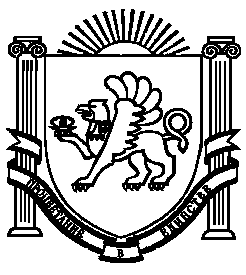 